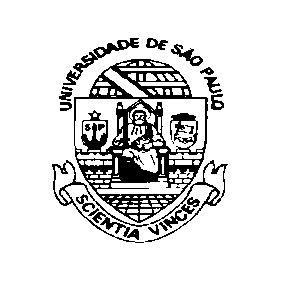           UNIVERSIDADE DE SÃO PAULOFaculdade de Filosofia, Letras e Ciências Humanas         Departamento de Letras ModernasÁrea de Espanhol e Literaturas Espanhola e Hispano-americana1º Trabalho de Literatura Hispano-Americana: Discursos da Conquista - Profª Drª. Laura Hosiasson.Cristovão ColomboHernán CortésDescreva o tipo de texto que Colombo escreve. Quais seus objetivos, a voz narrativa, suas características, a manipulação do tempo, a ideia que passa da realidade que quer retratar. Exemplifique com trechos (curtos), destacando neles o que você quer ressaltar. Quais as diferenças desse texto com o de Hernán Cortés? Que tipo de narrador diferente é este? Descreva também seu estilo, as características de sua narrativa e das descrições. A serviço de quem está ele? Por que escreve? Insira exemplos de suas apreciações, destacando neles o que você quer mostrar. Instruções:- NUNCA DEIXE AS CITAS FALANDO SOZINHAS!- FAÇA USO DA BIBLIOGRAFIA, DE PELO MENOS DOIS TEXTOS PARA CADA ASPECTO OU TEMA TRATADO. - O trabalho pode ser escrito em português.- Duas a três páginas para cada pergunta (total de cinco ou seis páginas).- Colocar a bibliografia usada no final.- toda a bibliografia necessária está disponível na pasta virtual da disciplina na fotocopiadora e na página do moodle, através do link: http://disciplinas.stoa.usp.br/course/view.php?id=5069